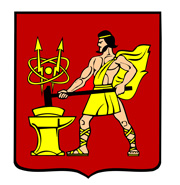 АДМИНИСТРАЦИЯ  ГОРОДСКОГО ОКРУГА ЭЛЕКТРОСТАЛЬМОСКОВСКОЙ   ОБЛАСТИРАСПОРЯЖЕНИЕ _____15.05.2020____ № ___162-р______О присуждении именной стипендии Главы городского округа Электросталь Московской области одаренным обучающимся муниципальных образовательных учреждений городского округа Электросталь Московской области за 2019- 2020 учебный годВ соответствии с постановлением Администрации городского округа Электросталь Московской области от 17.06.2019 № 418/6 «Об учреждении ежегодной именной стипендии Главы городского округа Электросталь одаренным обучающимся муниципальных образовательных учреждений городского округа Электросталь Московской области», на основании решения  комиссии  Управления образования  Администрации городского округа Электросталь Московской области от 09.04.2020:            1. Присудить стипендии Главы городского округа  Электросталь Московской области одаренным обучающимся муниципальных общеобразовательных учреждений городского округа Электросталь Московской области за 2019-2020 учебный год согласно прилагаемому списку в размере 10000 (десять тысяч)  рублей каждому.            2. Начальнику Управления образования Администрации городского округа Электросталь Московской области:            2.1. Произвести выплату стипендий Главы городского округа Электросталь  Московской области одаренным обучающимся муниципальных общеобразовательных учреждений городского округа Электросталь Московской области.2.2. Финансирование расходов на выплату стипендий осуществляется в пределах средств, предусмотренных Управлению образования Администрации городского округа Электросталь Московской области в бюджете городского округа Электросталь Московской области на очередной финансовый год.            2.3.Провести  церемонию награждения стипендиатов Главы городского округа  Электросталь Московской области –одаренных обучающихся муниципальных общеобразовательных учреждений городского округа Электросталь Московской области за 2019-2020 учебный год.3. Опубликовать настоящее распоряжение в газете «Официальный вестник» и разместить на официальном сайте городского округа Электросталь Московской области по адресу: www.electrostal.ru.4. Принять источником финансирования расходов по размещению в средствах массовой информации данного распоряжения денежные средства, предусмотренные  в бюджете городского округа Электросталь Московской области по подразделу 0113 раздела 0100 «Другие общегосударственные вопросы».Глава городского округа                                                                                          В.Я. ПекаревПриложение                                                                                                к распоряжению Администрации                                                                                                городского округа Электросталь                                                                                                Московской области                                                                                                от ___15.05.2020___№ __162-р__Список стипендиатов Главы городского округа Электросталь Московской области одаренных обучающихся муниципальных образовательных учреждений городского округа Электросталь Московской области за 2019- 2020 учебный год1. Березнов Юрий Алексеевич, МОУ «Лицей № 14» Вардапетян Нарек Акопович, МАОУ «СОШ № 13 с УИОП»3. Горова Мария Андреевна, МОУ «СОШ № 15 с УИОП»4. Грушка Вадим, МБОУ Всеволодовская СОШ № 425. Декополец Елизавета Сергеевна, МОУ «Гимназия № 17» Ефимцева Владлена Вадимовна, МОУ «Лицей № 7»7. Захаров Михаил Константинович, МОУ «СОШ № 1» Калиничева Мария Александровна, МОУ «СОШ № 12 с УИИЯ» Касилина Татьяна Владимировна, МОУ «СОШ № 20»Корнилова Полина Николаевна, МОУ «Лицей № 7»Кравченко Константин Ильич, МОУ «СОШ № 18»Красноголовая Елена Алексеевна, МОУ «СОШ № 11»Лоткова Ольга Николаевна, МОУ «Лицей № 8»Мелёшкина Анастасия Николаевна, МОУ «СОШ № 15 с УИОП»15. Панасян Александра Арсеновна, МОУ «Гимназия № 17»16. Роговская Софья Сергеевна, МОУ «Гимназия № 21»17.Сазыкина Дарья Сергеевна, МОУ «Гимназия № 9»Семенов Вячеслав Андреевич, МОУ «СОШ № 5»Сидорин Артем Евгеньевич, МАОУ «СОШ № 13 с УИОП»Холодов Михаил Сергеевич, МОУ «СОШ № 22 с УИОП».Верно:Начальник информационно-аналитического отдела                                        Н.А.Сухорукова